7Allegato AScheda di osservazionePOSTO COMUNEIndicatori ai fini dell’osservazione nonché della valutazione prevista all’articolo 13, comma 3 del decretoSOSTEGNOScheda di osservazioneIndicatori ai fini dell’osservazione nonché della valutazione prevista all’articolo 13, comma 3 del decreto.Firmato digitalmente da BIANCHI PATRIZIO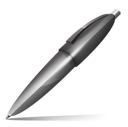 19	C=ITO=MINISTERO DELL'ISTRUZIONEDocenteIstituto scolasticoGrado□ dell’Infanzia□ primaria□ primaria□ secondaria di .…. grado□ secondaria di .…. gradoOsservazione□ concordata con il docente□ concordata con il docente□ non concordata con il docente□ non concordata con il docente□ non concordata con il docenteOsservazioneEffettuata in data  	Effettuata in data  	Effettuata in data  	N. ……………. di …………….N. ……………. di …………….Informazioni di contestoInformazioni di contestoInformazioni di contestoInformazioni di contestoInformazioni di contestoInformazioni di contestoPlessoClasse/SezioneN. alunni ……di cui maschi …… femmine …… di cui …… con disabilitàdi cui …… con DSA di cui …… stranieridi cui …… con altri BESdi cui maschi …… femmine …… di cui …… con disabilitàdi cui …… con DSA di cui …… stranieridi cui …… con altri BESdi cui maschi …… femmine …… di cui …… con disabilitàdi cui …… con DSA di cui …… stranieridi cui …… con altri BESdi cui maschi …… femmine …… di cui …… con disabilitàdi cui …… con DSA di cui …… stranieridi cui …… con altri BESAmbiente in cui si svolgel’osservazioneAula	□ Palestra	□ MensaLaboratorio di ……………………………….Cortile della scuola □ Altro  	Caratteristiche salientidell’ambiente(Disposizione alunni/strumentididattici in aula)Attività osservateCostruzione di ambienti di apprendimento positivi e inclusiviCostruzione di ambienti di apprendimento positivi e inclusiviCostruzione di ambienti di apprendimento positivi e inclusiviCostruzione di ambienti di apprendimento positivi e inclusiviIndicatoreDescrittoreFrequenzaNoteL’attività si svolge in un clima disteso e collaborativo. Tutti gli alunni…mostrano attenzionePresenteSaltuario e/o parzialeAssenteNon pertinente all’attivitàosservataL’attività si svolge in un clima disteso e collaborativo. Tutti gli alunni…sono coinvolti in modo attivo nelle attività propostePresenteSaltuario e/o parzialeAssenteNon pertinente all’attivitàosservataL’attività si svolge in un clima disteso e collaborativo. Tutti gli alunni…sono a proprio agio nel chiedere spiegazioni, nell’effettuare interventi e nel rispondere alle domande dell’insegnantePresenteSaltuario e/o parzialeAssenteNon pertinente all’attivitàosservatalavorano singolarmente o in gruppi, in autonomia, alla risoluzione di problemi o per portare a termine le attività assegnate dal docentePresenteSaltuario e/o parzialeAssenteNon pertinente all’attivitàosservatasono incoraggiati a manifestare le proprie conoscenze e abilitàPresenteSaltuario e/o parzialeAssenteNon pertinente all’attivitàosservataL’attività si svolge in un clima disteso e collaborativo.Il docente conosce i profili di ogni alunno, anche con riferimento alle dinamiche interculturaliPresenteSaltuario e/o parzialeAssenteNon pertinente all’attivitàosservataL’attività si svolge in un clima disteso e collaborativo.sono state condivise regole di comportamento comuniPresenteSaltuario e/o parzialeAssenteNon pertinente all’attivitàosservataL’attività si svolge in un clima disteso e collaborativo.le regole sono rispettate da tuttiPresenteSaltuario e/o parzialeAssenteNon pertinente all’attivitàosservataL’attività si svolge in un clima disteso e collaborativo.eventuali episodi problematici sono affrontati con efficaciaPresenteSaltuario e/o parzialeAssenteNon pertinente all’attivitàosservataLe figure presenti (colleghi curricolari,insegnante di sostegno, educatore, assistenti)sono coinvolte in modo attivo nelle attività propostePresenteSaltuario e/o parzialeAssenteNon pertinente all’attivitàosservataLo spazio è gestito in maniera funzionale alle attività proposte. Ilsetting d’aula….è correlato alle attività progettate ed è variato in funzione alle modalità didattichePresenteSaltuario e/o parzialeAssenteNon pertinente all’attivitàosservatatiene conto delle esigenze degli alunni con BES e li includePresenteSaltuario e/o parzialeAssenteNon pertinente all’attivitàosservataIl tempoè scandito e diversificato tenendo conto delle soglie di attenzione di tutti gli alunniPresenteSaltuario e/o parzialeAssenteNon pertinente all’attivitàosservataIl tempoè congruo rispetto agli obiettivi di apprendimento e alla programmazione generalePresenteSaltuario e/o parzialeAssenteNon pertinente all’attivitàosservataProgettazione e realizzazione dell’azione didattico disciplinareProgettazione e realizzazione dell’azione didattico disciplinareProgettazione e realizzazione dell’azione didattico disciplinareProgettazione e realizzazione dell’azione didattico disciplinareIndicatoreDescrittoreFrequenzaNoteIl docente ha progettatol’attività didatticacorrelandola alle linee guida/indicazioni nazionali e all’eventuale curricolo di istituto, con riferimento ai campi di esperienza, agli obiettivi di apprendimento, ai traguardi di competenza ovvero ai risultati di apprendimento previsti dagliordinamenti didattici vigentiPresenteSaltuario e/o parzialeAssenteNon pertinente all’attivitàosservataIl docente ha progettatol’attività didatticaevidenziando gli obiettivi di apprendimento propri del percorso di educazione civicaPresenteSaltuario e/o parzialeAssenteNon pertinente all’attivitàosservataIl docente ha progettatol’attività didatticacoprogettandola con l’insegnante di sostegno e le eventuali altre figure di riferimento, visto il PEI, al fine di favorire l’inclusione deglialunni con disabilitàPresenteSaltuario e/o parzialeAssenteNon pertinente all’attivitàosservataIl docente ha progettatol’attività didatticatenendo conto dei PDP degli alunni con DSA e degli eventuali PDP e comunque delle caratteristiche degli alunni con altre tipologie diBESPresenteSaltuario e/o parzialeAssenteNon pertinente all’attivitàosservatavalorizzando, in modalità inclusiva e sviluppando processi dipersonalizzazione, l’eventuale presenza di alunni plusdotati o che abbiano già raggiunto in modo ottimale gli obiettivi diapprendimento previstiPresenteSaltuario e/o parzialeAssenteNon pertinente all’attivitàosservataprevedendo gli appropriati strumenti compensativiPresenteSaltuario e/o parzialeAssenteNon pertinente all’attivitàosservataprevedendo una tempistica congrua rispetto agli obiettivi di apprendimento da raggiungere e alla programmazione complessivaPresenteSaltuario e/o parzialeAssenteNon pertinente all’attivitàosservatatenendo conto degli obiettivi di apprendimento raggiunti dal gruppo classePresenteSaltuario e/o parzialeAssenteNon pertinente all’attivitàosservatainteragendo con i colleghi del team/consiglio di classe, al fine di considerare le interrelazioni tra le discipline/campi di esperienzaPresenteSaltuario e/o parzialeAssenteNon pertinente all’attivitàosservatascegliendo nuclei disciplinari significativiPresenteSaltuario e/o parzialeAssenteNon pertinente all’attivitàosservatanel caso della secondaria di secondo grado, correlando gli argomenti specifici al PECUP proprio dei distinti indirizzi distudioPresenteSaltuario e/o parzialeAssenteNon pertinente all’attivitàosservataprevedendo appropriati strumenti di osservazione/verificaPresenteSaltuario e/o parzialeAssenteNon pertinente all’attivitàosservataIl docente ha svoltol’attività didatticachiarendo prioritariamente al gruppo classe le modalità e gli obiettiviPresenteSaltuario e/o parzialeAssenteNon pertinente all’attivitàosservataIl docente ha svoltol’attività didatticadando istruzioni sulle strategie e i metodi da seguire e verificando che gli alunni abbiano compreso le consegne e le spiegazioniPresenteSaltuario e/o parzialeAssenteNon pertinente all’attivitàosservataalternando diverse attività e metodologie di insegnamentoPresenteSaltuario e/o parzialeAssenteNon pertinente all’attivitàosservataSpecificare con un X:….. Spiegazione frontale….. Brain storming….. Problem solving/Stimolo alla riflessione attraverso domande mirate….. Momenti di verifica formativa….. Attività di manipolazione….. Flipped classroom….. Role-Playing….. Circle time….. Cooperative learning….. Lavoro di gruppo….. Peer tutoring….. (Altro, da specificare)integrando le tecnologie dell’informazione e della comunicazione all’interno dell’attivitàPresenteSaltuario e/o parzialeAssenteNon pertinente all’attivitàosservataSpecificare con una X:….. LIM, prevalentemente per proiezione….. LIM, in modo interattivo….. Tablet….. Computer based….. BYOD (Bring your own device)….. Navigazione in internet….. Libro digitale/espansioni online….. (Altro, da specificare)con attenzioneall’individualizzazione dei percorsiPresenteSaltuario e/o parzialeAssenteNon pertinente all’attivitàosservatacon attenzione alla personalizzazione dei percorsiPresenteSaltuario e/o parzialeAssenteNon pertinente all’attivitàosservatafornendo agli alunni feedback sullo svolgimento delle attivitàPresenteSaltuario e/o parzialeAssenteNon pertinente all’attivitàosservataassegnando compiti coerenti rispetto alle attività svolte conattenzione all’individualizzazione ea eventuali percorsi personalizzatiPresenteSaltuario e/o parzialeAssenteNon pertinente all’attivitàosservataProcessi di valutazioneProcessi di valutazioneProcessi di valutazioneProcessi di valutazioneIndicatoreDescrittoreFrequenzaNoteIl docente valuta i risultati di apprendimentorispettando ed eventualmente integrando le tipologie di prove e i criteri previsti dal collegio docentiPresenteSaltuario e/o parzialeAssenteNon pertinente all’attivitàosservataIl docente valuta i risultati di apprendimentocorrelando le tipologie di verifica formalizzate alle attività progettate e realizzatePresenteSaltuario e/o parzialeAssenteNon pertinente all’attivitàosservataIl docente valuta i risultati di apprendimentocoprogettando le prove conl’insegnante di sostegno e le eventuali altre figure di riferimento in stretto raccordo con gli obiettiviprevisti dai PEIPresenteSaltuario e/o parzialeAssenteNon pertinente all’attivitàosservataIl docente valuta i risultati di apprendimentotenendo conto dei PDP degli alunni con DSA e degli eventuali PDP e comunque delle caratteristiche degli alunni con altre tipologie diBES, al fine dell’adozione degliappropriati strumenti compensativi e misure dispensativePresenteSaltuario e/o parzialeAssenteNon pertinente all’attivitàosservataIl docente valuta i risultati di apprendimentochiarendo alla classe le consegne e i criteri di valutazionePresenteSaltuario e/o parzialeAssenteNon pertinente all’attivitàosservataIl docente valuta i risultati di apprendimentoper le prove scritte, scritto/grafiche, pratiche predisponendo e allegando alle prove specifiche griglie divalutazionePresenteSaltuario e/o parzialeAssenteNon pertinente all’attivitàosservataIl docente valuta i risultati di apprendimentocadenzando le verifiche in maniera congrua nel corso dei periodi didattici di riferimentoPresenteSaltuario e/o parzialeAssenteNon pertinente all’attivitàosservatarestituendo le prove valutate e corrette tempestivamentePresenteSaltuario e/o parzialeAssenteNon pertinente all’attivitàosservataadottando opportune strategie di individualizzazione al fine della comprensione e superamento degli errori, secondo la metodologiadell’apprendimento per prove ederroriPresenteSaltuario e/o parzialeAssenteNon pertinente all’attivitàosservataevidenziando il raggiungimento degli eventuali obiettivi di apprendimento propri del percorso di educazione civicaPresenteSaltuario e/o parzialeAssenteNon pertinente all’attivitàosservataIl docente valuta le competenze trasversaliadottando specifici strumenti di valutazionePresenteSaltuario e/o parzialeAssenteNon pertinente all’attivitàosservataIl docente valuta le competenze trasversalinel confronto collegiale coi colleghiPresenteSaltuario e/o parzialeAssenteNon pertinente all’attivitàosservataIl docente valuta le competenze trasversalidesumendo il grado di raggiungimento delle stesse attraverso l’osservazionesistematica e l’analisi delle verifichesvoltePresenteSaltuario e/o parzialeAssenteNon pertinente all’attivitàosservataDocenteIstituto scolasticoGrado□ dell’Infanzia□ primaria□ primaria□ secondaria di .…. grado□ secondaria di .…. gradoOsservazione□ concordata con il docente□ concordata con il docente□ non concordata con il docente□ non concordata con il docente□ non concordata con il docenteOsservazioneEffettuata in data  	Effettuata in data  	Effettuata in data  	N. ……………. di …………….N. ……………. di …………….Informazioni di contestoInformazioni di contestoInformazioni di contestoInformazioni di contestoInformazioni di contestoInformazioni di contestoPlessoClasse/SezioneN. alunni ……di cui maschi …… femmine …… di cui …… con disabilitàdi cui …… con DSA di cui …… stranieridi cui …… con altri BESdi cui maschi …… femmine …… di cui …… con disabilitàdi cui …… con DSA di cui …… stranieridi cui …… con altri BESdi cui maschi …… femmine …… di cui …… con disabilitàdi cui …… con DSA di cui …… stranieridi cui …… con altri BESdi cui maschi …… femmine …… di cui …… con disabilitàdi cui …… con DSA di cui …… stranieridi cui …… con altri BESAmbiente in cui si svolgel’osservazioneAula	□ Palestra	□ MensaLaboratorio di ……………………………….Cortile della scuola □ Altro  	Aula	□ Palestra	□ MensaLaboratorio di ……………………………….Cortile della scuola □ Altro  	Aula	□ Palestra	□ MensaLaboratorio di ……………………………….Cortile della scuola □ Altro  	Aula	□ Palestra	□ MensaLaboratorio di ……………………………….Cortile della scuola □ Altro  	Caratteristiche salientidell’ambiente(Disposizione alunni/strumentididattici in aula)Attività osservateCostruzione di ambienti di apprendimento positivi e inclusiviCostruzione di ambienti di apprendimento positivi e inclusiviCostruzione di ambienti di apprendimento positivi e inclusiviCostruzione di ambienti di apprendimento positivi e inclusiviIndicatoreDescrittoreFrequenzaNoteL’attività si svolge in unclima disteso ecollaborativo. L’alunno con disabilità, considerato il PEI,mostra attenzionePresenteSaltuario e/o parzialeAssenteNon pertinente all’attivitàosservataL’attività si svolge in unclima disteso ecollaborativo. L’alunno con disabilità, considerato il PEI,è coinvolto in modo attivo nelle attività propostePresenteSaltuario e/o parzialeAssenteNon pertinente all’attivitàosservataL’attività si svolge in unclima disteso ecollaborativo. L’alunno con disabilità, considerato il PEI,è a proprio agio nel chiedere spiegazioni, nell’effettuare interventi e nel rispondere alle domande dell’insegnantePresenteSaltuario e/o parzialeAssenteNon pertinente all’attivitàosservataL’attività si svolge in unclima disteso ecollaborativo. L’alunno con disabilità, considerato il PEI,lavora per il tempo adeguato alle sue possibilità singolarmente o in gruppi, in autonomia, per portare a termine le attività predisposteappositamente dal docentePresenteSaltuario e/o parzialeAssenteNon pertinente all’attivitàosservataè incoraggiato a manifestare le proprie conoscenze e abilitàPresenteSaltuario e/o parzialeAssenteNon pertinente all’attivitàosservataL’attività si svolge in un clima disteso e collaborativo. Il docente SOSha adattato con chiarezza il percorso suddividendo i contenuti e predisponendo strumenti adeguatiPresenteSaltuario e/o parzialeAssenteNon pertinente all’attivitàosservataL’attività si svolge in un clima disteso e collaborativo. Il docente SOSha adeguato i materiali ai diversi livelli di abilità e ai diversi stili cognitivi degli alunniPresenteSaltuario e/o parzialeAssenteNon pertinente all’attivitàosservataLe figure presenti (colleghi curricolari, educatore, assistenti)sono coinvolte in modo attivo nelle attività propostePresenteSaltuario e/o parzialeAssenteNon pertinente all’attivitàosservataLo spazio è gestito in maniera funzionale alle attività proposte. Ilsetting d’aula….È predisposto, con l’insegnante curricolare, in modo efficace: il docente SOS organizza e alterna gli spazi a disposizione per l’intervento con l’alunno con disabilità in modo che i momenti scolastici e le attivitàproposte siano efficaci.PresenteSaltuario e/o parzialeAssenteNon pertinente all’attivitàosservataIl tempoè scandito e diversificato e utilizzato in modo efficacealternando le attività con l’alunno con disabilità in modo che siano adeguate ai tempi di attenzione ecollaborazione dell’alunno.PresenteSaltuario e/o parzialeAssenteNon pertinente all’attivitàosservataProgettazione e realizzazione dell’azione didattico disciplinareProgettazione e realizzazione dell’azione didattico disciplinareProgettazione e realizzazione dell’azione didattico disciplinareProgettazione e realizzazione dell’azione didattico disciplinareIndicatoreDescrittoreFrequenzaNoteIl docente ha progettato l’attività didattica, in stretto raccordo col PEIcorrelando i materiali ai diversi livelli di abilità e ai diversi stili cognitivi degli alunniPresenteSaltuario e/o parzialeAssenteNon pertinente all’attivitàosservataIl docente ha progettato l’attività didattica, in stretto raccordo col PEIcon chiarezza, suddividendo i contenuti e predisponendo strumenti compensativi adeguatiPresenteSaltuario e/o parzialeAssenteNon pertinente all’attivitàosservataIl docente ha progettato l’attività didattica, in stretto raccordo col PEIcoprogettandola con l’insegnante curricolare e le eventuali altre figure di riferimento, visto il PEIPresenteSaltuario e/o parzialeAssenteNon pertinente all’attivitàosservataIl docente ha progettato l’attività didattica, in stretto raccordo col PEIoperando scelte pedagogiche finalizzate all’incrementodell’autonomia nell’ottica dellascelta di vitaPresenteSaltuario e/o parzialeAssenteNon pertinente all’attivitàosservataIl docente ha progettato l’attività didattica, in stretto raccordo col PEIprevedendo una tempistica congrua rispetto agli obiettivi di apprendimento comuni da raggiungere e al PEIPresenteSaltuario e/o parzialeAssenteNon pertinente all’attivitàosservataIl docente ha progettato l’attività didattica, in stretto raccordo col PEItenendo conto degli obiettivi di apprendimento già raggiuntiPresenteSaltuario e/o parzialeAssenteNon pertinente all’attivitàosservataIl docente ha progettato l’attività didattica, in stretto raccordo col PEIinteragendo con i colleghi del team/consiglio di classe, al fine di considerare le interrelazioni tra le discipline/campi di esperienzaPresenteSaltuario e/o parzialeAssenteNon pertinente all’attivitàosservatascegliendo nuclei disciplinari significativi e correlati agli obiettivi del gruppo classePresenteSaltuario e/o parzialeAssenteNon pertinente all’attivitàosservataprevedendo appropriati strumenti di osservazione/verificaPresenteSaltuario e/o parzialeAssenteNon pertinente all’attivitàosservataIl docente ha svoltol’attività didatticaesplicitandone gli obiettivi: mostra i materiali e comunica, in modocomprensibile all’alunno condisabilità (ad es. con supportivisivi…) l’attività o la sequenza delleattivitàPresenteSaltuario e/o parzialeAssenteNon pertinente all’attivitàosservataIl docente ha svoltol’attività didatticadando i istruzioni accessibili all’alunno (esemplificazioni pratiche, visive, orali…) sulleprocedure per svolgere un’attivitàPresenteSaltuario e/o parzialeAssenteNon pertinente all’attivitàosservataIl docente ha svoltol’attività didatticaalternando diverse attività e metodologie di insegnamentoPresenteSaltuario e/o parzialeAssenteNon pertinente all’attivitàosservataSpecificare con un X:….. Spiegazione frontale….. Brain storming….. Problem solving/Stimolo alla riflessione attraverso domande mirate….. Momenti di verifica formativa….. Attività di manipolazione….. Flipped classroom….. Role-Playing….. Circle time….. Cooperative learning….. Lavoro di gruppo….. Peer tutoring….. (Altro, da specificare)integrando le tecnologie dell’informazione e della comunicazione all’interno dell’attivitàPresenteSaltuario e/o parzialeAssenteNon pertinente all’attivitàosservataSpecificare con una X:….. LIM, prevalentemente per proiezione….. LIM, in modo interattivo….. Tablet….. Computer based….. BYOD (Bring your own device)….. Navigazione in internet….. Libro digitale/espansioni online….. (Altro, da specificare)con attenzioneall’individualizzazione del percorsoPresenteSaltuario e/o parzialeAssenteNon pertinente all’attivitàosservatacon attenzione alla personalizzazione del percorsoPresenteSaltuario e/o parzialeAssenteNon pertinente all’attivitàosservatausando strategie didattiche di rinforzo e implementazionedell’apprendimento (supporto alla comunicazione verbale, strategie logico-visive, feedback, incoraggiamento allapartecipazione, ecc.)PresenteSaltuario e/o parzialeAssenteNon pertinente all’attivitàosservataassegnando compiti coerenti rispetto alle attività svoltePresenteSaltuario e/o parzialeAssenteNon pertinente all’attivitàosservataProcessi di valutazioneProcessi di valutazioneProcessi di valutazioneProcessi di valutazioneIndicatoreDescrittoreFrequenzaNoteIl docente SOS contribuisce a valutare i risultati di apprendimentorispettando ed eventualmente integrando le tipologie di prove e i criteri previsti dal collegio docentiPresenteSaltuario e/o parzialeAssenteNon pertinente all’attivitàosservataIl docente SOS contribuisce a valutare i risultati di apprendimentoadattando, assieme all’insegnate curricolare e alle altre figure, le tipologie di verifica formalizzate al PEIPresenteSaltuario e/o parzialeAssenteNon pertinente all’attivitàosservataIl docente SOS contribuisce a valutare i risultati di apprendimentocoprogettando le prove conl’insegnante curricolare e le eventuali altre figure di riferimento in stretto raccordo con gli obiettiviprevisti dai PEIPresenteSaltuario e/o parzialeAssenteNon pertinente all’attivitàosservataIl docente SOS contribuisce a valutare i risultati di apprendimentotenendo conto dei PDP degli alunni con DSA e degli eventuali PDP e comunque delle caratteristiche degli alunni con altre tipologie diBES, al fine dell’adozione degliappropriati strumenti compensativi e misure dispensativePresenteSaltuario e/o parzialeAssenteNon pertinente all’attivitàosservataIl docente SOS contribuisce a valutare i risultati di apprendimentoper le prove scritte, scritto/grafiche, pratiche predisponendo e allegando alle prove specifiche griglie divalutazione correlate al PEIPresenteSaltuario e/o parzialeAssenteNon pertinente all’attivitàosservataadottando opportune strategie di individualizzazione al fine della comprensione e superamento degli errori, secondo la metodologiadell’apprendimento per prove ederroriPresenteSaltuario e/o parzialeAssenteNon pertinente all’attivitàosservataevidenziando il raggiungimento degli eventuali obiettivi di apprendimento propri del percorsodi educazione civicaPresenteSaltuario e/o parzialeAssente□ Non pertinente all’attivitàosservataIl docente SOS contribuisce a valutare le competenze trasversali presenti nel PEIadottando specifici strumenti di valutazionePresenteSaltuario e/o parzialeAssenteNon pertinente all’attivitàosservataIl docente SOS contribuisce a valutare le competenze trasversali presenti nel PEInel confronto collegiale coi colleghiPresenteSaltuario e/o parzialeAssenteNon pertinente all’attivitàosservataIl docente SOS contribuisce a valutare le competenze trasversali presenti nel PEIdesumendo il grado di raggiungimento delle stesse attraverso l’osservazionesistematica e l’analisi delle verifichesvoltePresenteSaltuario e/o parzialeAssenteNon pertinente all’attivitàosservata